وزارة التعليم العالي والبحث العلمي         جامعة القادسية     كلية التربية البدنية وعلوم الرياضة                                                               تأثير تمرينات المهاريه المقرونة بالرشاقة في تطوير السرعة الحركية والاداء المهارى للاعبات الناشئات لمنتخب الديوانية للصالات بكرة القدم تحت سن (17) سنه. للباحثانا. م . د عبدا لله حويل فرحان الكعبي               م.د. احمد خضير جبرadbullh33@gmail.com              .Khudairgb@gmail.com Ahmedجامعة القادسية/  كلية التربية                           مديريه شباب ورياضة / البصرةقسم التربية البدنية وعلوم الرياضة للبنات 1440ه                                                                                      2017 مملخص البحثتأثير بعض تمارين المنافسة باستخدام الجمل التكتيكية في تطوير السرعة الحركية    للاعبات للناشئات منتخب الديوانية للصالات بكرة القدم تحت سن (17) سنهللبا حثانا. م . د عبدا لله حويل فرحان الكعبي               م.م. سماهر سلمان علوان حسينجامعة القادسيةقسم التربية البدنية وعلوم الرياضة للبناتيهدف البحث الى تأثير تمرينات المهاريه المقرونة بالرشاقة في تطوير السرعة الحركية للاعبات للناشئات منتخب الديوانية للصالات بكرة القدم تحت سن (17) سنه  و استخدم الباحث المنهج التجريبي بأسلوب المجموعات المتكافئة ، وتم اختيار عينة البحث منهم والبالغة عددها (20) لاعبه عشوائيا ، وتم تقسيمهم عشوائيا  أيضا على مجموعتين مجموعة تجريبية ومجموعة ضابطة بواقع (10) لاعبه لكل مجموعة بالطريقة البسيطة  القرعة ، وقد تم إجراء التجانس والتكافؤ في المتغيرات المبحوثة  استغرقت فترة التدريب المنهج التدريبي (6) أسابيع بواقع ثلاثة وحدات تدريبيتين  . وقد تم استخدام الحقيبة الإحصائية (spss) لمعاجلة لإحصائيات  5 – 1- الاستنتاجاتفي ضوء ما تقدم  توصل الباحث إلى عدة استنتاجات من أهمها :تطور المجموعة التجريبية في الاختبارات تغيير اتجاه من دون كرة نتيجة فاعلية التمارين التي استخدمت في المنهاج التدريبي بما عزز القوة السريعة لعضلات الرجلين العاملة في اختزال هذه المسافات .2. إن تغيير الاتجاه كان على مستوى عال عند تطبيق من قبل عينة البحث في نهاية البرنامج التدريبي وهذا يشير إلى تطور المجاميع العضلية العاملة وكفاءتها عند نقاط الارتكاز والتثبيت المفاجئ  لتغيير اتجاه الجسم.5- 2- التوصيات1.  التأكيد على تطوير القوة العضلية لمختلف عضلات الجسم خصوصاً عضلات الرجلين والجذع لضمان زيادة فاعلية وقوة وسرعة العضو المكلف بالأداء عند حركات تغيير الاتجاه. 3 التأكيد على انسيابية الأداء وانتقال الدفع الحركي في مفاصل الجسم العامة عند تغيير الاتجاه سواء بالكرة او بدون كرة لأهميتها في الاقتصاد بالحركة وجمالية فن الأداء.Research SummaryThe impact of skilled exercises coupled with fitness in the development of motor speed of female players Al-Diwaniya football team under the age of (17) years
For researchers
A. M . D. Abdullah Hwail Farhan Al Kaabi        M.M   Samaher Salman Alwan
                                               University of Qadisiya
         Department of Physical Education and Sports Science for Girls
The researcher used the experimental method in the style of equal groups, and the sample of the research was chosen from them (20) randomly, and they were randomly divided into two groups. (10) for each group by simple lottery method. The homogeneity and equivalence of the investigated variables was conducted. The training period lasted 8 weeks with two training units. The statistical bag (spss) was used to process statistics
Conclusions
In light of the above, the researcher reached several conclusions, the most important of which are:
1. The development of experimental group in the tests change direction without a ball due to the effectiveness of the exercises used in the training curriculum, which strengthened the rapid strength of the muscles of the two men working in reducing these distances.
2. The change in direction was at a high level when applied by the research sample at the end of the training program. This indicates the development of the functional muscle groups and their efficiency at the points of focus and sudden fixation to change the direction of the body.
Recommendations
1. Emphasis on the development of muscle strength of different muscles of the body, especially the muscles of the two legs and trunk to ensure the increase efficiency and strength and speed of the member in charge of performance in the movements of changing direction.
2 - Emphasis on the smooth flow of performance and the movement of motor movement in the joints of the general body when changing the direction, whether ball or without a ball of importance in the economy movement and the aesthetic art of performance.- التعريف بالبحث :-1-1 المقدمة وأهمية البحث:- تعتبر لعبة كرة القدم من الرياضات التي تتطلب مواصفات خاصة  للأداء حيث يجري اللاعب مسافات مختلفة بأساليب متنوعة تتطلب منه أن يقطع مسافات مختلفة بسرعات متنوعة ، الآمر الذي يتطلب توافر مواصفات ومستويات عالية من الكفاءة البدنية والتي ترتبط بتحسن المهارات الأساسية والحركية والعمليات العقلية عند اللاعب ، وهذا يتفق مع كافة المصادر المراجع العلمية التي تشير على أن اللياقة البدنية لها دور فعال في أداء النواحي المهارية اثناء المباراة ويجب تنميتها لتأثيرها في تنفيذ الواجبات الخططية . أن اختيار التمارين المناسبة والملائمة والمنظمة والتي يمكن التحكم فيها من حيث سرعة الأداء وفهم الواجبات الملقاة على اللاعبين ، وتعد من الأمور الهامة ويمكن التحكم بالأحمال التدريبية من خلال تخطيط حمل التدريب المناسب وتقويمه للوصول للأعلى مستوى باللاعب لمواجهة تلك التغيرات لأيتم ألا من خلال الارتقاء بمستوى الأداء المهاري والبدني طبقا لشروط وظروف المباراة" ().هنا تكمن أهمية البحث في التعرف على كيفية استثمار أسلوب اللعب بإشكال متنوعة من خلال الأداء الحركي الانسيابي للاعب وبالسلوك الحركي نفسه أثناء التدريب وهي إضافة جديدة لتطوير القدرات البدنية الخاصة والأداء المهاري والوقوف على أحد الجوانب التدريبية المهمة التي قد تساهم في اعداد اللاعبات الناشئات بكرة القدم للصالات. 1-2- مشكلة البحث : وجد الباحث إن هناك مشكلة تتجلى في عدم الاطلاع على الأساليب الحديثة التي تؤدى  وكيفية استثمار هذه الأساليب لتطوير القدرات البدنية والأداء المهاري من خلال إيجاد صيغ علمية لاعتمادها إثناء التدريب باستخدام التدريبات الحديثة للأساليب اللعب مختلفة في وحداتهم التدريبية وهذا السبب دفع الباحث للبحث في موضوع تمرينات المهاريه المقرونة بالرشاقة من خلال تصميم منهج تدريبي لأنها تعالج الكثير من مشاكل التي يواجها الفريق واللاعبات إثناء اللعب .1– 3  أهداف البحث :    يهدف البحث إلى :1- التعرف على تأثير تمرينات المهاريه المقرونة بالرشاقة في تطوير السرعة الحركية للاعبات للناشئات منتخب الديوانية للصالات بكرة القدم تحت سن (17) سنه  .2- التعرف على الفروق بين القياسات والاختبارات القبلية والبعدية بين المجموعة التجريبية والضابطة في تطوير السرعة الحركية للاعبات للناشئات منتخب الديوانية للصالات بكرة القدم تحت سن (17) سنه  .3- التعرف على الفروق بين الاختيارات  البعدية للمجموعتين التجريبية والضابطة في تطوير السرعة الحركية للاعبات للناشئات منتخب الديوانية للصالات بكرة القدم تحت سن (17) سنه  .1-4 فروض البحث :       يفترض الباحث :1- إن تمرينات المهاريه المقرونة بالرشاقة اثر في تطوير السرعة الحركية للاعبات للناشئات منتخب الديوانية للصالات بكرة القدم تحت سن (17) سنه  للمجموعتين التجريبية والضابطة.2- هناك فروق ذات دلالة إحصائية في الاختبارات القبلية والبعدية للمجموعتين التجريبية والضابطة في تطوير السرعة الحركية للاعبات للناشئات منتخب الديوانية للصالات بكرة القدم تحت سن (17) سنه  3- هناك فروق ذات دلالة إحصائية في الاختبارات البعدية للمجموعتين التجريبية والضابطة في تطوير السرعة الحركية للاعبات للناشئات منتخب الديوانية للصالات بكرة القدم تحت سن (17) سنه  .1-5- مجالات البحث :1-5-1  المجال البشري : لاعبات منتخب الديوانية بكرة القدم للموسم الرياضي 2016 - 20171-5-2  المجال الزمني : للفترة الزمنية من 9 /11 /2016  إلى  29/1 / 20171-5-3  المجال المكاني : ملاعب قسم وكلية التربية البدنية وعلوم الرياضية - جامعة القادسية 3- منهجية البحث وإجراءاته الميدانية  :-3-1منهج البحث:-    استخدم الباحث المنهج التجريبي بأسلوب المجموعتين المتكافئة كونه المنهج الملائم لحل مشكلة البحث وتحقيق أهدافه ، " إذ ان التجريب يبحث في السبب وكيفية حدوثه ويكشف العلاقات السببية بين الظواهر فهو تغيير متعمد من الباحث لعناصر معينة وذلك لمعرفة التغيرات الآنية والمزمنة التي تحدث ومحاولة شرحها وتغيرها ضمن منطق علمي سليم ().3-2 عينة البحث :تم اختيار عينة البحث بالطريقة العمدية وهم لاعبات منتخب الديوانية  للناشئات بكرة القدم للموسم الرياضي 2016 -2017 البالغ عددهم (20) لاعبه الذين يمثلون مجتمع البحث وتم تقسيمهم عشوائيا الى مجموعتين مجموعة تجريبية ومجموعة ضابطة وكل مجموعة تتكون من (10) لاعبات . وتم اجراء التجانس والتكافؤ لعينة البحث في المتغيرات المبحوثه. جدول (1)                 3 -3 الأدوات والوسائل الا جهزة المستخدمة :استمارة استبيان - المصادر والمراجع العربية والأجنبية   استمارة جمع البيانات- القياسات والاختبارات -  المقابلة الشخصية .فريق العمل المساعد - ساعة إيقاف . جهاز الرستاميتر لقياس الطول والوزن.كرات قدم قانونية عدد ( 25 ) - أعلام عدد ( 15 ) - حبال لتقسيم المرمى إلى مربعات مصاطب بارتفاعات مختلفة ( 30 ، 40 ، 50 ) سم .  3-4- استمارة  تحديد أهم الاختبارات  الخاصة      بعد إجراء المقابلات الشخصية مع الخبراء والمختصين ، فضلا عن توثيق أراء اغلبهم في استمارة الاستبانة حول أهمية اختيار أفضل اختبار من الاختبارات المرشحة والملائمة للاعبات كرة القدم الناشئين . وقد استخلص الباحث من تلك الاختبارات أفضلها والتي حققت أهمية واتفاقاً عالً نسبياً ، من وجهة نظرا لخبراء والمختصين  . جدول (3) 3-5 – المنهج التدريبي قام لباحث بإعداد منهج تدريبي معتمداً منهجاً مقترحاً بما يتناسب والظروف المختلفة للعينة . وتكون الفترة المناسبة للمنهج الإعداد الخاص والتي تستغرق (6) أسابيع وبمعدل (3) وحدات تدريبية في الأسبوع .  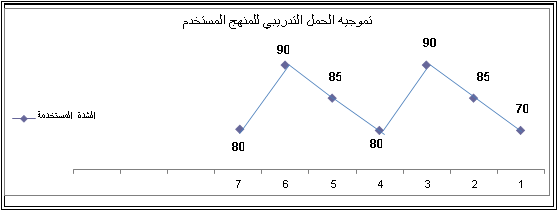 3-6  الوسائل الإحصائيةاستخدام الوسائل الإحصائية الضرورية التي ساعدت في معالجة نتائج واختبار فرضياته من الحقيبة الإحصائية (spss) . ومنها استخرج الآتي : 1- قانون النسبة المئوية .                                       2- الوسط الحسابي .3- الانحراف المعياري .4- معامل الارتباط البسيط (بيرسون) .4- عرض وتحليل نتائج الاختبارات  البعدية  للمجموعتين التجريبية و الضابطة.جدول (2)يبين الأوساط الحسابية والانحرافات المعيارية وقيمة (ت ) المحسوبة ودلالة الفروق للاختبارات البعدية للمجموعتين التجريبية والضابطة.من خلال الجدول (6) إن الأوساط الحسابية للاختبارات القبلية للمجموعة  التجريبية والضابطة اظهرت قيمة t وهي اكبر  من القيمة الجدولية (2.042) تحت درجة حرية (18) ومستوى دلالة (0.05) وهذا يدل على إن الفرق معنوي لصالح المجموعة التجريبية . يعزو الباحثان نقصان زمن قطع هذه المسافة في الاختبارات البعدية أتى من خلال تطور القوة السريعة للمجاميع العضلية العاملة في الرجلين بحيث مكنهم من تزايد السرعة بشكل إيجابي وتحفيز اكبر عدد من الألياف العضلية التي تأثرت بنوعية تدريبات المستعملة في المنهج التدريبي والتي اثرت بشكل ايجابي في" إعطاء ربح في السرعة من الناحية الميكانيكية . أن هذه التدريبات تعمل على تطوير الجوانب الفنية والميكانيكية المصاحبة لأداء خطوات الركض عند السرعة  وبشكل تلقائي يتفق كل من محمد حسن علاوي ( 1990 ) ، بهاء سلامة ( 1994 ) ، ، ومفتي إبراهيم ( 1998 ) ، بسطويسي أحمد ( 1999 ) ، وعصام عبد الخالق (2000) على أن التدريب المقنن الصحيح باستمرار على الحركات المركبة يقصر زمن رد الفعل المركب وأن زمن الاستجابة كحد أدنى لا يمكن خفضه وهو الزمن اللازم للعمليات الفسيولوجية . إذ يحتم على اللاعب أن يركز على ميلان الجسم للأمام واخذ خطوات مناسبة تتلاءم ونوعية التدريبات المستخدمة وهذان العاملان يدخلان ضمن العوامل الفنية التي يتم التأكيد عليها عند تطبيق الركض السريع مما ساعد ذلك  في تطوير الإنجاز لهذا الاختبار في القياس البعدي . هذا التطور في اختبارات الجري المتعرج وسرعة تغير الاتجاه إلى إلى تدريب المجموعات العضلية القابضة والباسطة والمثبتة والتي تقوم بعملها في نفس الوقت عند الأداء الحركي و ان هنالك تطورا واضحا في المهارات كافة ، فمثلا    مهارة المناولة يرى الباحث ان سبب التطور هو التنوع في التمارين المركبة المستخدمة في المنهج التدريبي وكذلك الادوات والوسائل المستخدمة في مهارة المناولة لان الميدان التدريبي يعد وسيلة تحفيزية تعمل على استثارة دوافع وطاقات اللاعب المتدرب في كرة القدم من خلال نوعية لتدريبات المستخدمة التي يتضمنها الوحدات التدريبية فضلا عن تهيئة الجو المناسب والتشويق والإثارة لممارسة التدريب من اجل التخفيف عن شدة الحمل البدني والنفسي للاعب ، فضلا عن رغبة اللاعبين في التطور نحو الافضل في مجال كرة القدم  ( فالمناولة الصحيحة تغرس الثقة عند اللاعبين الوعي والإدراك لاستخدام المناولة خططيا افضل استخدام )(2) . فضلا عن التدريب على المناولة يقوم المدرب بتوجيه لاعبيه نوعية التمرينات يقوم بها ، في مساعدة المدرب للاعبيه في اتخاذ القرار السليم اثناء المباراة فان التمرينات التي يختارها في التدريب يجب ان تمثل واقع ما يحدث في المباراة "(1) . إما بالنسبة لمهارة التهديف ، يرجع إلى استخدام التمرينات المشروطة والموجهة للمجموعة التجريبية والتي تضمنت تمرينات التهديف على المرمى في اغلب التمرينات مما أدى إلى تطور التهديف ، إذ كان الوضع النهائي في اغلب التمرينات المشروطة  ينتهي بالتهديف على المرمى وبتكرارات كثيرة وفي مواقف مشابهة إلى المواقف التي تحدث إثناء المباراة ،  ولكي تحرز الأهداف يجب التأكيد على إلية التهديف من حيث الوضع التشريحي الصحيح لجسم اللاعب إثناء التهديف ، وهنا يوكد (مفتي ابراهيم1994)" إن دقة التهديف وقوته لها دور أساسي في نجاحه وكلما زادت خبرة اللاعب وتدريباته زادت مقدرته على التهديف بقوة ودقة في المكان المحدد "(3) -5-الاستنتاجات والتوصيات :-5-1-الاستنتاجات :-1- تمرينات المهاريه المقرونة بالرشاقة اثر في تطوير السرعة الحركية للاعبات للناشئات منتخب الديوانية للصالات بكرة القدم تحت سن (17) سنه.ان تطوير السرعة الحركية ساهمت في تطوير بعض المهارات الأساسية ( الدحرجة – المناولة- التهديف ) لعينة البحث .5-2-التوصيات :ضرورة اعتماد تمرينات المهاريه المقرونة بالرشاقة اثر في تطوير السرعة الحركية للاعبات للناشئات خلال فترة الأعداد العام لما لها من أهمية في تطوير بعض المهارات الأساسية ( الدحرجة – المناولة- التهديف )  للاعبي كرة القدم الشباب  لما لها من أهمية في تقييم الحالة التدريبية ومقدار تطور اللاعبين خلال هذه المرحلة التدريبية المهمة.    2 -  ضرورة أجراء دراسات مشابهة ولفئات عمرية أخرى وبطرائق تدريبية أخرى .المصادر العربية أمر الله البساطي : قواعد وأسس التدريب الرياضي وتطبيقاته ، الإسكندرية ، مسلة المعارف، 1988 بهاء الدين سلامة  : الاعداد المهاري في كرة القدم ، الرياض، مكتبة الطالب الجامعي .1987.حنفي محمود مختار : الأسس العلمية في تدريب كرة القدم , القاهرة , دار الفكر العربي , 1989حنفي محمود ابراهيم . الاسس العلمية في تدريب كرة القدم . القاهرة ،دار الفكر العربي ، 1994.حنفي مختار ( ب ت ) : الأسس العلمية في تدريب كرة القدم ، دار الفكر العربي ، القاهرةحنفي مختار : المدير الفني لكرة القدم ،  القاهرة ، دار الفكر العربي  1998حنفي مختار الاسس العلمية في تدريب كرة القدم ، دار الكتب الحديث ، الكويت 1978زهير الخشاب واخرون : كرة القدم ، ط2 محدثة ، جامعة الموصل ،  دار الكتب لطباعة والنشر ، 1999،زهير الخشاب وآخرون : مصدر سبق ذكره , 1990  .صباح رضا وأخرون : كرة القدم للصفوف الثالثة ، بغداد ، دار الحكمة للطباعة والنشر 1991 طه إسماعيل وآخرون : كرة القدم بين النظرية والتطبيق ، دار الفكر العربي ، القاهرة 1989 0المتغيراتالمتغيراتالمجموعة التجريبية المجموعة التجريبية المجموعة الضابطةالمجموعة الضابطة(ت)المحسوبة(ت)*الجدوليةدرجة الحريةالدلالة الإحصائيةتالقياسات سَ± عسَ± ع(ت)المحسوبة(ت)*الجدوليةدرجة الحريةالدلالة الإحصائية1العمر / السنة15.9750.35715.0620.4300.7282.04230عشوائي2الطول / سم152.5313.823154.83.0831.2872.04230عشوائي3الوزن / كغم48.9434.82448.2504.4660.6922.04230عشوائيتالمهارات الأساسيةالدرجة المتحققةدرجة القبولالأهمية النسبيةنسبة القبولالنتيجة1المناولة5832.5%96.6%54.2%مقبول2الدحرجة5532.5%91%54.2%مقبول3التهديف5832.5%96%54.2%مقبول4الجري المتعرج5632.5%93%54.2%مقبول5الجري بالكره5432.5%90%54.2%مقبول6الرمية الجانبيه2832.5%46%54.2%غير مقبول7ركض 10م كل 3م شاخص تغير الاتجاه5132.5%85%54.2%مقبولالمتغيراتالمتغيراتالمتغيراتالمتغيراتبعد التدريب تجريبيةبعد التدريب تجريبيةبعد التدريب تجريبيةبعد التدريب  الضابطةبعد التدريب  الضابطةبعد التدريب  الضابطة قيمة (ت)* قيمة (ت)* قيمة (ت)*درجة الحريةدرجة الحريةالدلالة الإحصائيةالدلالة الإحصائيةتالقياسات القياسات القياسات س-+ع+عس-+ع+عالمحسوبةالجد وليةالجد ولية1   الدحرجةبالكرةبالكرة3,770,2560,2564.10.4240.4249,5782.422.421818معنويمعنوي1   الدحرجةيدون كرةيدون كرة2,2510,1630,1632,4770,0770,0773,9472.422.421818معنويمعنوي2الجري المتعرجبالكرةبالكرة10.920.3370.33711.310.03010.03013,6172.422.421818معنويمعنوي2الجري المتعرجيدون كرةيدون كرة8.2920.3370.3379.40.9660.9665,4242.422.421818معنويمعنوي3المناوله4.81.181.184.561.891.897.342.422.421818معنويمعنوي3المناوله4.81.181.184.561.891.897.342.422.421818معنويمعنوي3        التهديف5.420.160.164.563.883.884.532.422.421818معنويمعنوي3        التهديف5.420.160.164.563.883.884.532.422.421818معنويمعنوي4ركض 10م كل 3م شاخص تغير الاتجاهبالكرةبالكرة4.10.4240.4244.2930,3640,3645,9682.422.421818عشوائيعشوائي4ركض 10م كل 3م شاخص تغير الاتجاهبدون كرةبدون كرة2.9850.1650.1652,966’0,188’0,1880,4302.422.421818عشوائيعشوائي